Задача 1. Найти общее решение дифференциального уравнения высшего порядка, допускающее понижение порядка.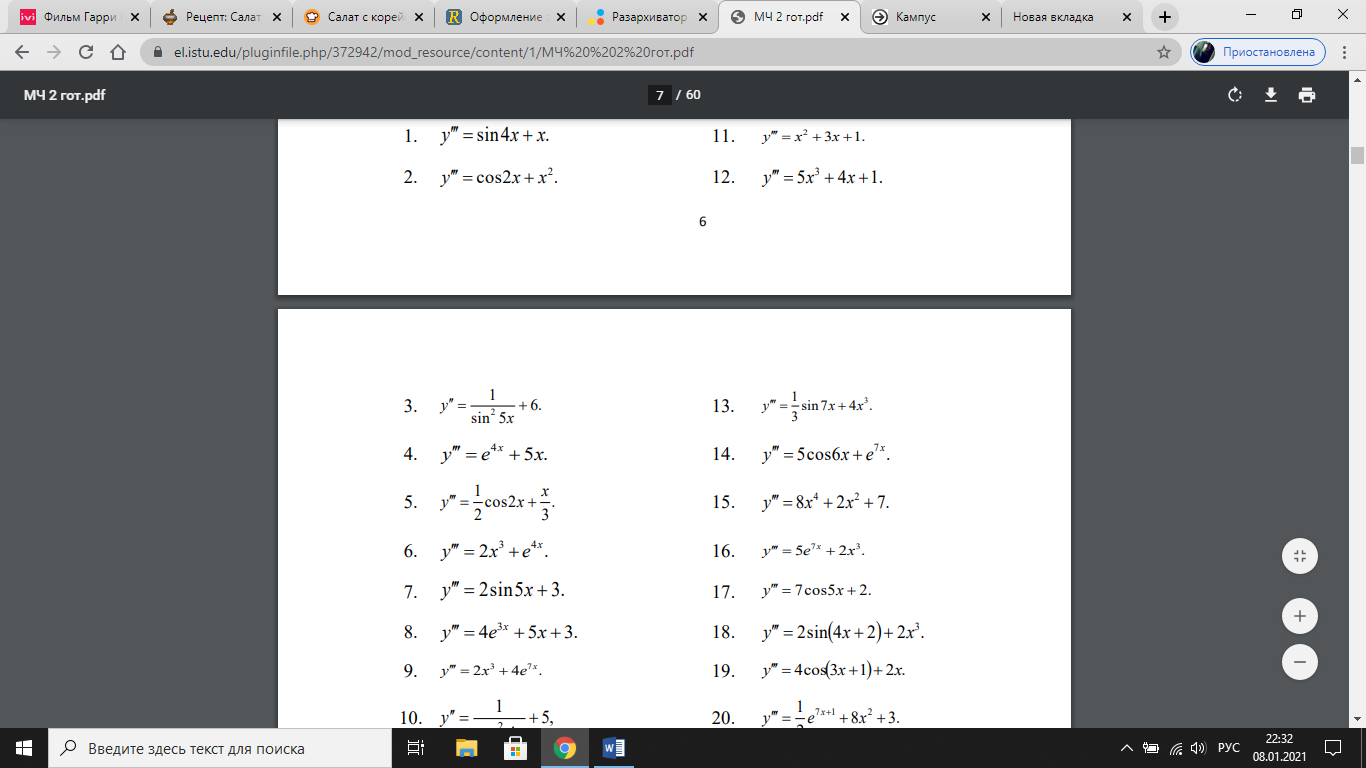 Задача 2. Вычислить объѐм тела, ограниченного заданными поверхностями. Сделать чертѐж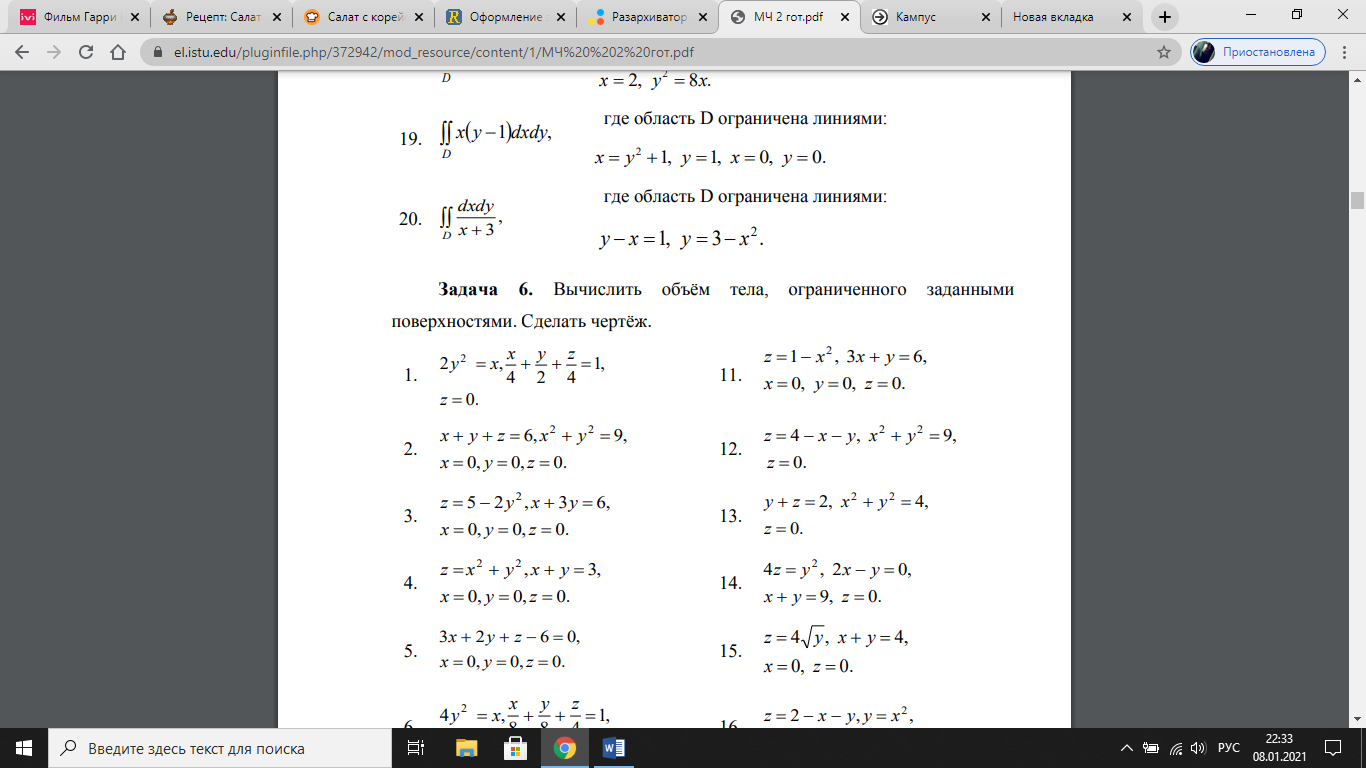 Задача 3. Вычислить приближѐнно определѐнный интеграл с точностью 𝜀 = 0,001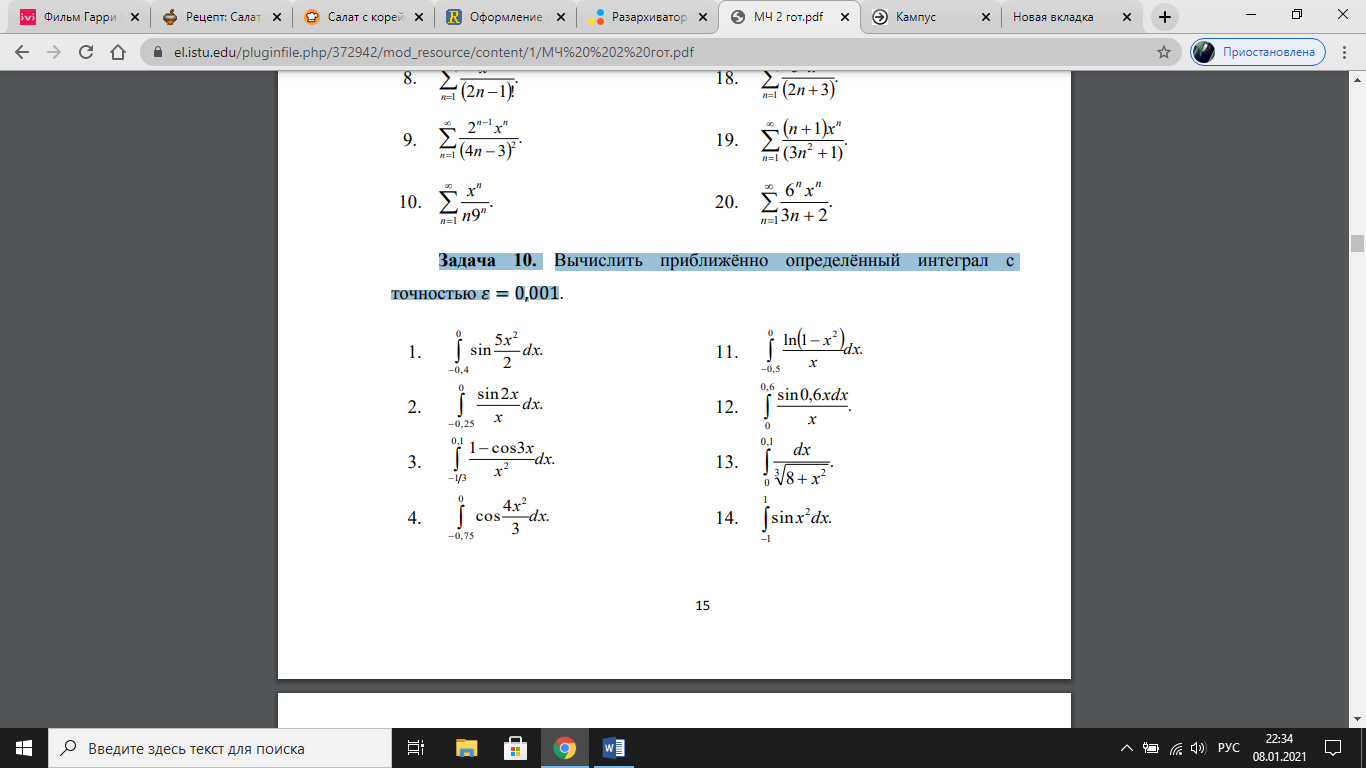 Задача 4. С помощью разложения в ряд найти приближѐнно частное решение дифференциального уравнения (определить пять отличных от нуля членов разложения).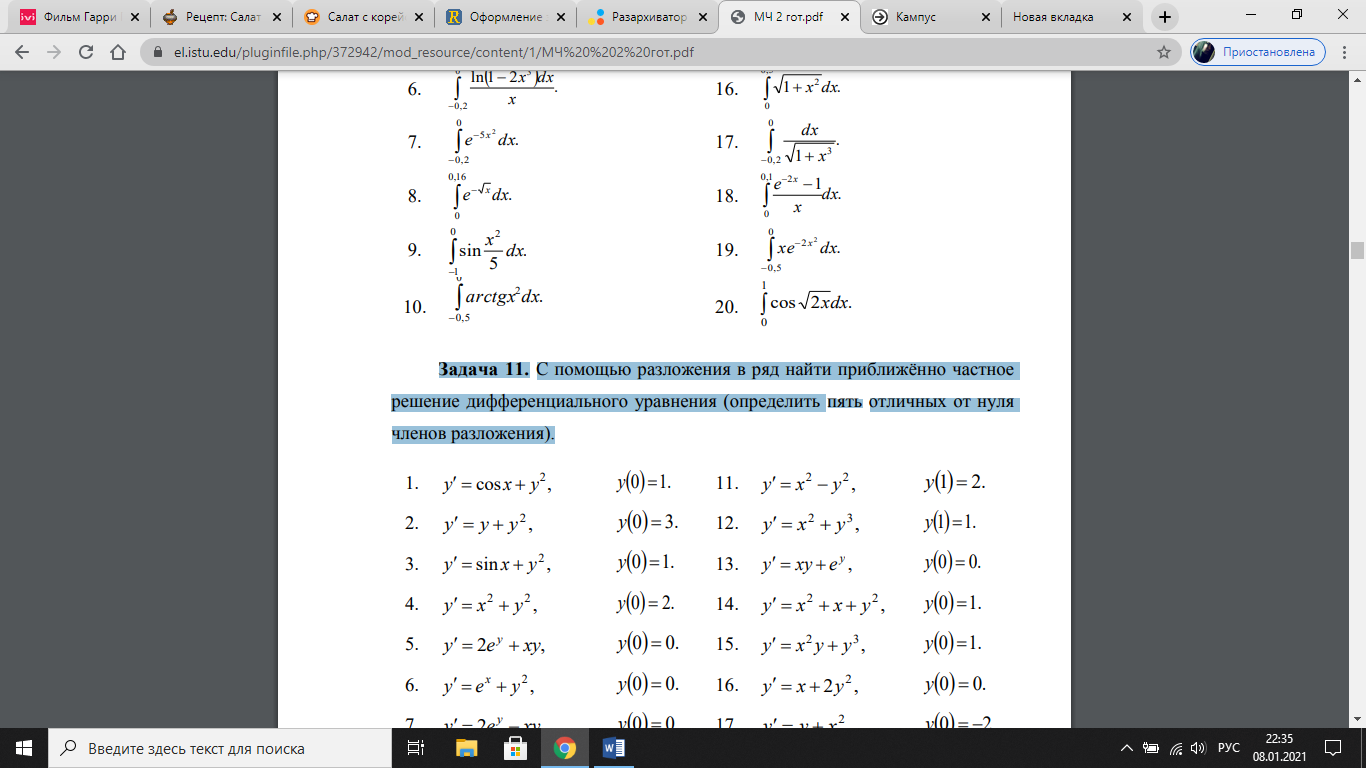 Задача 5. Случайная величина X имеет распределение вероятностей, представленное таблицей. Найти функцию распределения F (x). Построить многоугольник распределения. Найти M (X), D (X), σ (X) случайной величины X.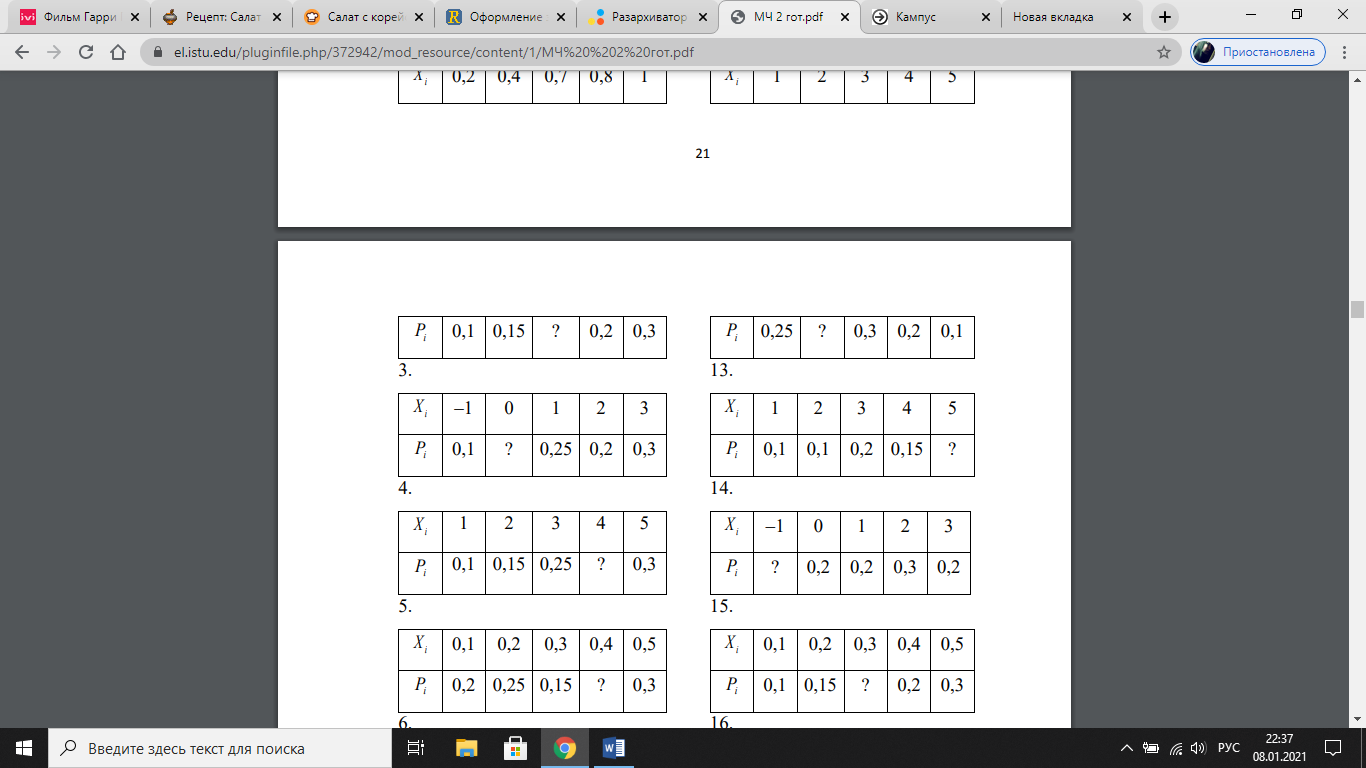 Задача 6. Случайная величина X задана функцией распределения F . Найти плотность распределения вероятностей f (x) , математическое ожидание M (X ) и дисперсию D(X) случайной величины X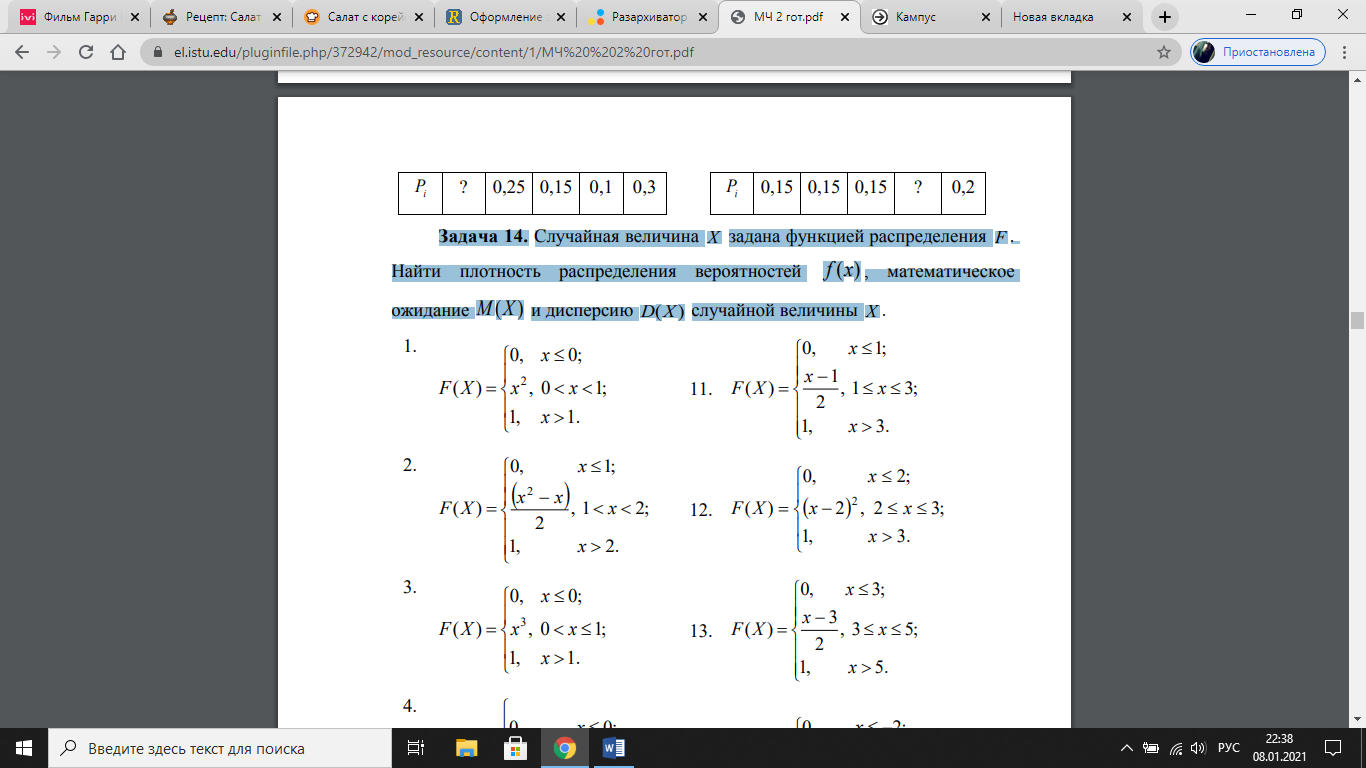 